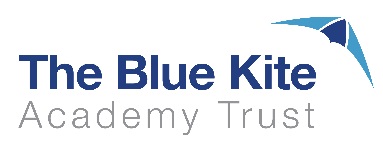 Please return to:	Please return to:	Please return to:	Please return to:	Please return to:	Please return to:	Please return to:	Please return to:	Please return to:	Please return to:	Abbey Meads Community Primary School, Hugo Drive, SwindonWiltshire, SN25 4GYEmail: admin@abbeymeads.swindon.sch.ukAbbey Meads Community Primary School, Hugo Drive, SwindonWiltshire, SN25 4GYEmail: admin@abbeymeads.swindon.sch.ukAbbey Meads Community Primary School, Hugo Drive, SwindonWiltshire, SN25 4GYEmail: admin@abbeymeads.swindon.sch.ukAbbey Meads Community Primary School, Hugo Drive, SwindonWiltshire, SN25 4GYEmail: admin@abbeymeads.swindon.sch.ukAbbey Meads Community Primary School, Hugo Drive, SwindonWiltshire, SN25 4GYEmail: admin@abbeymeads.swindon.sch.ukAbbey Meads Community Primary School, Hugo Drive, SwindonWiltshire, SN25 4GYEmail: admin@abbeymeads.swindon.sch.ukAbbey Meads Community Primary School, Hugo Drive, SwindonWiltshire, SN25 4GYEmail: admin@abbeymeads.swindon.sch.ukPersonal InformationPersonal InformationPersonal InformationPersonal InformationPersonal InformationPersonal InformationPersonal InformationPersonal InformationPersonal InformationPersonal InformationPersonal InformationPersonal InformationPersonal InformationPersonal InformationPersonal InformationPersonal InformationPersonal InformationRef: No.Ref: No.Ref: No.Ref: No.Ref: No.Ref: No.Ref: No.Ref: No.Ref: No.Ref: No.Ref: No.Ref: No.The Information in Section 1 and 2 will be deleted from the application prior to shortlistingThe Information in Section 1 and 2 will be deleted from the application prior to shortlistingThe Information in Section 1 and 2 will be deleted from the application prior to shortlistingThe Information in Section 1 and 2 will be deleted from the application prior to shortlistingThe Information in Section 1 and 2 will be deleted from the application prior to shortlistingThe Information in Section 1 and 2 will be deleted from the application prior to shortlistingThe Information in Section 1 and 2 will be deleted from the application prior to shortlistingThe Information in Section 1 and 2 will be deleted from the application prior to shortlistingThe Information in Section 1 and 2 will be deleted from the application prior to shortlistingThe Information in Section 1 and 2 will be deleted from the application prior to shortlistingThe Information in Section 1 and 2 will be deleted from the application prior to shortlistingThe Information in Section 1 and 2 will be deleted from the application prior to shortlistingThe Information in Section 1 and 2 will be deleted from the application prior to shortlistingThe Information in Section 1 and 2 will be deleted from the application prior to shortlistingThe Information in Section 1 and 2 will be deleted from the application prior to shortlistingThe Information in Section 1 and 2 will be deleted from the application prior to shortlistingThe Information in Section 1 and 2 will be deleted from the application prior to shortlistingThe Information in Section 1 and 2 will be deleted from the application prior to shortlistingThe Information in Section 1 and 2 will be deleted from the application prior to shortlistingThe Information in Section 1 and 2 will be deleted from the application prior to shortlistingThe Information in Section 1 and 2 will be deleted from the application prior to shortlistingThe Information in Section 1 and 2 will be deleted from the application prior to shortlistingThe Information in Section 1 and 2 will be deleted from the application prior to shortlistingThe Information in Section 1 and 2 will be deleted from the application prior to shortlistingThe Information in Section 1 and 2 will be deleted from the application prior to shortlistingThe Information in Section 1 and 2 will be deleted from the application prior to shortlistingThe Information in Section 1 and 2 will be deleted from the application prior to shortlistingThe Information in Section 1 and 2 will be deleted from the application prior to shortlistingThe Information in Section 1 and 2 will be deleted from the application prior to shortlistingSurname:Surname:Forenames:Forenames:Forenames:Forenames:Forenames:Title: Mr Mr Mr Mrs Mrs Mrs Mrs Mrs Miss Miss Miss Miss Ms Ms Other Other Other Date of Birth:	Date of Birth:	Date of Birth:	Date of Birth:	Date of Birth:	Date of Birth:	Date of Birth:	Date of Birth:	Date of Birth:	Date of Birth:	Date of Birth:	Address:Address:Is this a job-share application? Yes  /  NoIs this a job-share application? Yes  /  NoIs this a job-share application? Yes  /  NoIs this a job-share application? Yes  /  NoIs this a job-share application? Yes  /  NoIs this a job-share application? Yes  /  NoIs this a job-share application? Yes  /  NoIs this a job-share application? Yes  /  NoIs this a job-share application? Yes  /  NoIs this a job-share application? Yes  /  NoIs this a job-share application? Yes  /  NoIs this a job-share application? Yes  /  NoAddress:Address:Contact Details (please tick preferred option)Contact Details (please tick preferred option)Contact Details (please tick preferred option)Contact Details (please tick preferred option)Contact Details (please tick preferred option)Contact Details (please tick preferred option)Contact Details (please tick preferred option)Contact Details (please tick preferred option)Contact Details (please tick preferred option)Contact Details (please tick preferred option)Contact Details (please tick preferred option)Contact Details (please tick preferred option)Address:Address:HomeHomeHomeAddress:Address:WorkWorkWorkAddress:Address:MobileMobileMobileAddress:Address:EmailEmailEmailAre you eligible to work within the UK?Are you eligible to work within the UK?Are you eligible to work within the UK?Are you eligible to work within the UK?Are you eligible to work within the UK?Are you eligible to work within the UK?Are you eligible to work within the UK?Are you eligible to work within the UK?Are you eligible to work within the UK?Are you eligible to work within the UK?Are you eligible to work within the UK?Are you eligible to work within the UK?Are you eligible to work within the UK?Are you eligible to work within the UK?Are you eligible to work within the UK?Are you eligible to work within the UK?Are you eligible to work within the UK?Are you eligible to work within the UK?Are you eligible to work within the UK?Are you eligible to work within the UK?Are you eligible to work within the UK?Are you eligible to work within the UK?Yes  No  Yes  No  Yes  No  Yes  No  Yes  No  Yes  No  Yes  No  Are you require to have a work permit to work within the UK?Are you require to have a work permit to work within the UK?Are you require to have a work permit to work within the UK?Are you require to have a work permit to work within the UK?Are you require to have a work permit to work within the UK?Are you require to have a work permit to work within the UK?Are you require to have a work permit to work within the UK?Are you require to have a work permit to work within the UK?Are you require to have a work permit to work within the UK?Are you require to have a work permit to work within the UK?Are you require to have a work permit to work within the UK?Are you require to have a work permit to work within the UK?Are you require to have a work permit to work within the UK?Are you require to have a work permit to work within the UK?Are you require to have a work permit to work within the UK?Are you require to have a work permit to work within the UK?Are you require to have a work permit to work within the UK?Are you require to have a work permit to work within the UK?Are you require to have a work permit to work within the UK?Are you require to have a work permit to work within the UK?Are you require to have a work permit to work within the UK?Are you require to have a work permit to work within the UK?Yes  No Yes  No Yes  No Yes  No Yes  No Yes  No Yes  No Convictions/DisqualificationsConvictions/DisqualificationsConvictions/DisqualificationsConvictions/DisqualificationsConvictions/DisqualificationsConvictions/DisqualificationsConvictions/DisqualificationsConvictions/DisqualificationsConvictions/DisqualificationsConvictions/DisqualificationsConvictions/DisqualificationsConvictions/DisqualificationsConvictions/DisqualificationsConvictions/DisqualificationsConvictions/DisqualificationsConvictions/DisqualificationsConvictions/DisqualificationsConvictions/DisqualificationsConvictions/DisqualificationsConvictions/DisqualificationsConvictions/DisqualificationsConvictions/DisqualificationsConvictions/DisqualificationsConvictions/DisqualificationsConvictions/DisqualificationsConvictions/DisqualificationsConvictions/DisqualificationsConvictions/DisqualificationsConvictions/DisqualificationsPlease provide details and dates of:Please provide details and dates of:Please provide details and dates of:Please provide details and dates of:Please provide details and dates of:Please provide details and dates of:Please provide details and dates of:Please provide details and dates of:Please provide details and dates of:Please provide details and dates of:Please provide details and dates of:Please provide details and dates of:Please provide details and dates of:Please provide details and dates of:Please provide details and dates of:Please provide details and dates of:Please provide details and dates of:Please provide details and dates of:Please provide details and dates of:Please provide details and dates of:Please provide details and dates of:Please provide details and dates of:Please provide details and dates of:Please provide details and dates of:Please provide details and dates of:Please provide details and dates of:Please provide details and dates of:Please provide details and dates of:Please provide details and dates of:Any convictions including driving offences and/or Disqualifications from driving or performance of professional duties.Any convictions including driving offences and/or Disqualifications from driving or performance of professional duties.Any convictions including driving offences and/or Disqualifications from driving or performance of professional duties.Any convictions including driving offences and/or Disqualifications from driving or performance of professional duties.Any convictions including driving offences and/or Disqualifications from driving or performance of professional duties.Any convictions including driving offences and/or Disqualifications from driving or performance of professional duties.Any convictions including driving offences and/or Disqualifications from driving or performance of professional duties.Any convictions including driving offences and/or Disqualifications from driving or performance of professional duties.Any convictions including driving offences and/or Disqualifications from driving or performance of professional duties.Any convictions including driving offences and/or Disqualifications from driving or performance of professional duties.Any convictions including driving offences and/or Disqualifications from driving or performance of professional duties.Any convictions including driving offences and/or Disqualifications from driving or performance of professional duties.Any convictions including driving offences and/or Disqualifications from driving or performance of professional duties.Any convictions including driving offences and/or Disqualifications from driving or performance of professional duties.Any convictions including driving offences and/or Disqualifications from driving or performance of professional duties.Any convictions including driving offences and/or Disqualifications from driving or performance of professional duties.Any convictions including driving offences and/or Disqualifications from driving or performance of professional duties.Any convictions including driving offences and/or Disqualifications from driving or performance of professional duties.Any convictions including driving offences and/or Disqualifications from driving or performance of professional duties.Any convictions including driving offences and/or Disqualifications from driving or performance of professional duties.Any convictions including driving offences and/or Disqualifications from driving or performance of professional duties.Any convictions including driving offences and/or Disqualifications from driving or performance of professional duties.Any convictions including driving offences and/or Disqualifications from driving or performance of professional duties.Any convictions including driving offences and/or Disqualifications from driving or performance of professional duties.Any convictions including driving offences and/or Disqualifications from driving or performance of professional duties.Any convictions including driving offences and/or Disqualifications from driving or performance of professional duties.Any convictions including driving offences and/or Disqualifications from driving or performance of professional duties.Any convictions including driving offences and/or Disqualifications from driving or performance of professional duties.Any convictions including driving offences and/or Disqualifications from driving or performance of professional duties.Canvassing:Canvassing:Canvassing:Canvassing:Canvassing:Canvassing:Canvassing:Canvassing:Canvassing:Canvassing:Canvassing:Canvassing:Canvassing:Canvassing:Canvassing:Canvassing:Canvassing:Canvassing:Canvassing:Canvassing:Canvassing:Canvassing:Canvassing:Canvassing:Canvassing:Canvassing:Canvassing:Canvassing:Canvassing:In order to ensure fairness and openness of our selection process please state whether you are related to, or in a close personal relationship with a Member, Director or employee of The Blue Kite Academy Trust.	Yes  	No In order to ensure fairness and openness of our selection process please state whether you are related to, or in a close personal relationship with a Member, Director or employee of The Blue Kite Academy Trust.	Yes  	No In order to ensure fairness and openness of our selection process please state whether you are related to, or in a close personal relationship with a Member, Director or employee of The Blue Kite Academy Trust.	Yes  	No In order to ensure fairness and openness of our selection process please state whether you are related to, or in a close personal relationship with a Member, Director or employee of The Blue Kite Academy Trust.	Yes  	No In order to ensure fairness and openness of our selection process please state whether you are related to, or in a close personal relationship with a Member, Director or employee of The Blue Kite Academy Trust.	Yes  	No In order to ensure fairness and openness of our selection process please state whether you are related to, or in a close personal relationship with a Member, Director or employee of The Blue Kite Academy Trust.	Yes  	No In order to ensure fairness and openness of our selection process please state whether you are related to, or in a close personal relationship with a Member, Director or employee of The Blue Kite Academy Trust.	Yes  	No In order to ensure fairness and openness of our selection process please state whether you are related to, or in a close personal relationship with a Member, Director or employee of The Blue Kite Academy Trust.	Yes  	No In order to ensure fairness and openness of our selection process please state whether you are related to, or in a close personal relationship with a Member, Director or employee of The Blue Kite Academy Trust.	Yes  	No In order to ensure fairness and openness of our selection process please state whether you are related to, or in a close personal relationship with a Member, Director or employee of The Blue Kite Academy Trust.	Yes  	No In order to ensure fairness and openness of our selection process please state whether you are related to, or in a close personal relationship with a Member, Director or employee of The Blue Kite Academy Trust.	Yes  	No In order to ensure fairness and openness of our selection process please state whether you are related to, or in a close personal relationship with a Member, Director or employee of The Blue Kite Academy Trust.	Yes  	No In order to ensure fairness and openness of our selection process please state whether you are related to, or in a close personal relationship with a Member, Director or employee of The Blue Kite Academy Trust.	Yes  	No In order to ensure fairness and openness of our selection process please state whether you are related to, or in a close personal relationship with a Member, Director or employee of The Blue Kite Academy Trust.	Yes  	No In order to ensure fairness and openness of our selection process please state whether you are related to, or in a close personal relationship with a Member, Director or employee of The Blue Kite Academy Trust.	Yes  	No In order to ensure fairness and openness of our selection process please state whether you are related to, or in a close personal relationship with a Member, Director or employee of The Blue Kite Academy Trust.	Yes  	No In order to ensure fairness and openness of our selection process please state whether you are related to, or in a close personal relationship with a Member, Director or employee of The Blue Kite Academy Trust.	Yes  	No In order to ensure fairness and openness of our selection process please state whether you are related to, or in a close personal relationship with a Member, Director or employee of The Blue Kite Academy Trust.	Yes  	No In order to ensure fairness and openness of our selection process please state whether you are related to, or in a close personal relationship with a Member, Director or employee of The Blue Kite Academy Trust.	Yes  	No In order to ensure fairness and openness of our selection process please state whether you are related to, or in a close personal relationship with a Member, Director or employee of The Blue Kite Academy Trust.	Yes  	No In order to ensure fairness and openness of our selection process please state whether you are related to, or in a close personal relationship with a Member, Director or employee of The Blue Kite Academy Trust.	Yes  	No In order to ensure fairness and openness of our selection process please state whether you are related to, or in a close personal relationship with a Member, Director or employee of The Blue Kite Academy Trust.	Yes  	No In order to ensure fairness and openness of our selection process please state whether you are related to, or in a close personal relationship with a Member, Director or employee of The Blue Kite Academy Trust.	Yes  	No In order to ensure fairness and openness of our selection process please state whether you are related to, or in a close personal relationship with a Member, Director or employee of The Blue Kite Academy Trust.	Yes  	No In order to ensure fairness and openness of our selection process please state whether you are related to, or in a close personal relationship with a Member, Director or employee of The Blue Kite Academy Trust.	Yes  	No In order to ensure fairness and openness of our selection process please state whether you are related to, or in a close personal relationship with a Member, Director or employee of The Blue Kite Academy Trust.	Yes  	No In order to ensure fairness and openness of our selection process please state whether you are related to, or in a close personal relationship with a Member, Director or employee of The Blue Kite Academy Trust.	Yes  	No In order to ensure fairness and openness of our selection process please state whether you are related to, or in a close personal relationship with a Member, Director or employee of The Blue Kite Academy Trust.	Yes  	No In order to ensure fairness and openness of our selection process please state whether you are related to, or in a close personal relationship with a Member, Director or employee of The Blue Kite Academy Trust.	Yes  	No If yes, please provide details:If yes, please provide details:If yes, please provide details:If yes, please provide details:If yes, please provide details:Name:Name:Name:Name:Name:If yes, please provide details:If yes, please provide details:If yes, please provide details:If yes, please provide details:If yes, please provide details:Position in Blue Kite Trust:Position in Blue Kite Trust:Position in Blue Kite Trust:Position in Blue Kite Trust:Position in Blue Kite Trust:Position in Blue Kite Trust:Position in Blue Kite Trust:Position in Blue Kite Trust:Position in Blue Kite Trust:Position in Blue Kite Trust:Position in Blue Kite Trust:If yes, please provide details:If yes, please provide details:If yes, please provide details:If yes, please provide details:If yes, please provide details:Relationship with yourself:Relationship with yourself:Relationship with yourself:Relationship with yourself:Relationship with yourself:Relationship with yourself:Relationship with yourself:Relationship with yourself:Relationship with yourself:Relationship with yourself:Relationship with yourself:Please note that canvassing of Members, Directors and employees of The Blue Kite Academy Trust in relation to this application will disqualify any candidate. If evidence of this is discovered after appointment, you may be dismissed without notice.Please note that canvassing of Members, Directors and employees of The Blue Kite Academy Trust in relation to this application will disqualify any candidate. If evidence of this is discovered after appointment, you may be dismissed without notice.Please note that canvassing of Members, Directors and employees of The Blue Kite Academy Trust in relation to this application will disqualify any candidate. If evidence of this is discovered after appointment, you may be dismissed without notice.Please note that canvassing of Members, Directors and employees of The Blue Kite Academy Trust in relation to this application will disqualify any candidate. If evidence of this is discovered after appointment, you may be dismissed without notice.Please note that canvassing of Members, Directors and employees of The Blue Kite Academy Trust in relation to this application will disqualify any candidate. If evidence of this is discovered after appointment, you may be dismissed without notice.Please note that canvassing of Members, Directors and employees of The Blue Kite Academy Trust in relation to this application will disqualify any candidate. If evidence of this is discovered after appointment, you may be dismissed without notice.Please note that canvassing of Members, Directors and employees of The Blue Kite Academy Trust in relation to this application will disqualify any candidate. If evidence of this is discovered after appointment, you may be dismissed without notice.Please note that canvassing of Members, Directors and employees of The Blue Kite Academy Trust in relation to this application will disqualify any candidate. If evidence of this is discovered after appointment, you may be dismissed without notice.Please note that canvassing of Members, Directors and employees of The Blue Kite Academy Trust in relation to this application will disqualify any candidate. If evidence of this is discovered after appointment, you may be dismissed without notice.Please note that canvassing of Members, Directors and employees of The Blue Kite Academy Trust in relation to this application will disqualify any candidate. If evidence of this is discovered after appointment, you may be dismissed without notice.Please note that canvassing of Members, Directors and employees of The Blue Kite Academy Trust in relation to this application will disqualify any candidate. If evidence of this is discovered after appointment, you may be dismissed without notice.Please note that canvassing of Members, Directors and employees of The Blue Kite Academy Trust in relation to this application will disqualify any candidate. If evidence of this is discovered after appointment, you may be dismissed without notice.Please note that canvassing of Members, Directors and employees of The Blue Kite Academy Trust in relation to this application will disqualify any candidate. If evidence of this is discovered after appointment, you may be dismissed without notice.Please note that canvassing of Members, Directors and employees of The Blue Kite Academy Trust in relation to this application will disqualify any candidate. If evidence of this is discovered after appointment, you may be dismissed without notice.Please note that canvassing of Members, Directors and employees of The Blue Kite Academy Trust in relation to this application will disqualify any candidate. If evidence of this is discovered after appointment, you may be dismissed without notice.Please note that canvassing of Members, Directors and employees of The Blue Kite Academy Trust in relation to this application will disqualify any candidate. If evidence of this is discovered after appointment, you may be dismissed without notice.Please note that canvassing of Members, Directors and employees of The Blue Kite Academy Trust in relation to this application will disqualify any candidate. If evidence of this is discovered after appointment, you may be dismissed without notice.Please note that canvassing of Members, Directors and employees of The Blue Kite Academy Trust in relation to this application will disqualify any candidate. If evidence of this is discovered after appointment, you may be dismissed without notice.Please note that canvassing of Members, Directors and employees of The Blue Kite Academy Trust in relation to this application will disqualify any candidate. If evidence of this is discovered after appointment, you may be dismissed without notice.Please note that canvassing of Members, Directors and employees of The Blue Kite Academy Trust in relation to this application will disqualify any candidate. If evidence of this is discovered after appointment, you may be dismissed without notice.Please note that canvassing of Members, Directors and employees of The Blue Kite Academy Trust in relation to this application will disqualify any candidate. If evidence of this is discovered after appointment, you may be dismissed without notice.Please note that canvassing of Members, Directors and employees of The Blue Kite Academy Trust in relation to this application will disqualify any candidate. If evidence of this is discovered after appointment, you may be dismissed without notice.Please note that canvassing of Members, Directors and employees of The Blue Kite Academy Trust in relation to this application will disqualify any candidate. If evidence of this is discovered after appointment, you may be dismissed without notice.Please note that canvassing of Members, Directors and employees of The Blue Kite Academy Trust in relation to this application will disqualify any candidate. If evidence of this is discovered after appointment, you may be dismissed without notice.Please note that canvassing of Members, Directors and employees of The Blue Kite Academy Trust in relation to this application will disqualify any candidate. If evidence of this is discovered after appointment, you may be dismissed without notice.Please note that canvassing of Members, Directors and employees of The Blue Kite Academy Trust in relation to this application will disqualify any candidate. If evidence of this is discovered after appointment, you may be dismissed without notice.Please note that canvassing of Members, Directors and employees of The Blue Kite Academy Trust in relation to this application will disqualify any candidate. If evidence of this is discovered after appointment, you may be dismissed without notice.Please note that canvassing of Members, Directors and employees of The Blue Kite Academy Trust in relation to this application will disqualify any candidate. If evidence of this is discovered after appointment, you may be dismissed without notice.Please note that canvassing of Members, Directors and employees of The Blue Kite Academy Trust in relation to this application will disqualify any candidate. If evidence of this is discovered after appointment, you may be dismissed without notice.Declaration:Declaration:Declaration:Declaration:Declaration:Declaration:Declaration:Declaration:Declaration:Declaration:Declaration:Declaration:Declaration:Declaration:Declaration:Declaration:Declaration:Declaration:Declaration:Declaration:Declaration:Declaration:Declaration:Declaration:Declaration:Declaration:Declaration:Declaration:Declaration:I declare that the information I have given in this application is correct and complete. I understand that any false statements or failure to disclose information requested on this form may result in my application being disqualified or may lead to my dismissal or disciplinary action if appointed.I declare that the information I have given in this application is correct and complete. I understand that any false statements or failure to disclose information requested on this form may result in my application being disqualified or may lead to my dismissal or disciplinary action if appointed.I declare that the information I have given in this application is correct and complete. I understand that any false statements or failure to disclose information requested on this form may result in my application being disqualified or may lead to my dismissal or disciplinary action if appointed.I declare that the information I have given in this application is correct and complete. I understand that any false statements or failure to disclose information requested on this form may result in my application being disqualified or may lead to my dismissal or disciplinary action if appointed.I declare that the information I have given in this application is correct and complete. I understand that any false statements or failure to disclose information requested on this form may result in my application being disqualified or may lead to my dismissal or disciplinary action if appointed.I declare that the information I have given in this application is correct and complete. I understand that any false statements or failure to disclose information requested on this form may result in my application being disqualified or may lead to my dismissal or disciplinary action if appointed.I declare that the information I have given in this application is correct and complete. I understand that any false statements or failure to disclose information requested on this form may result in my application being disqualified or may lead to my dismissal or disciplinary action if appointed.I declare that the information I have given in this application is correct and complete. I understand that any false statements or failure to disclose information requested on this form may result in my application being disqualified or may lead to my dismissal or disciplinary action if appointed.I declare that the information I have given in this application is correct and complete. I understand that any false statements or failure to disclose information requested on this form may result in my application being disqualified or may lead to my dismissal or disciplinary action if appointed.I declare that the information I have given in this application is correct and complete. I understand that any false statements or failure to disclose information requested on this form may result in my application being disqualified or may lead to my dismissal or disciplinary action if appointed.I declare that the information I have given in this application is correct and complete. I understand that any false statements or failure to disclose information requested on this form may result in my application being disqualified or may lead to my dismissal or disciplinary action if appointed.I declare that the information I have given in this application is correct and complete. I understand that any false statements or failure to disclose information requested on this form may result in my application being disqualified or may lead to my dismissal or disciplinary action if appointed.I declare that the information I have given in this application is correct and complete. I understand that any false statements or failure to disclose information requested on this form may result in my application being disqualified or may lead to my dismissal or disciplinary action if appointed.I declare that the information I have given in this application is correct and complete. I understand that any false statements or failure to disclose information requested on this form may result in my application being disqualified or may lead to my dismissal or disciplinary action if appointed.I declare that the information I have given in this application is correct and complete. I understand that any false statements or failure to disclose information requested on this form may result in my application being disqualified or may lead to my dismissal or disciplinary action if appointed.I declare that the information I have given in this application is correct and complete. I understand that any false statements or failure to disclose information requested on this form may result in my application being disqualified or may lead to my dismissal or disciplinary action if appointed.I declare that the information I have given in this application is correct and complete. I understand that any false statements or failure to disclose information requested on this form may result in my application being disqualified or may lead to my dismissal or disciplinary action if appointed.I declare that the information I have given in this application is correct and complete. I understand that any false statements or failure to disclose information requested on this form may result in my application being disqualified or may lead to my dismissal or disciplinary action if appointed.I declare that the information I have given in this application is correct and complete. I understand that any false statements or failure to disclose information requested on this form may result in my application being disqualified or may lead to my dismissal or disciplinary action if appointed.I declare that the information I have given in this application is correct and complete. I understand that any false statements or failure to disclose information requested on this form may result in my application being disqualified or may lead to my dismissal or disciplinary action if appointed.I declare that the information I have given in this application is correct and complete. I understand that any false statements or failure to disclose information requested on this form may result in my application being disqualified or may lead to my dismissal or disciplinary action if appointed.I declare that the information I have given in this application is correct and complete. I understand that any false statements or failure to disclose information requested on this form may result in my application being disqualified or may lead to my dismissal or disciplinary action if appointed.I declare that the information I have given in this application is correct and complete. I understand that any false statements or failure to disclose information requested on this form may result in my application being disqualified or may lead to my dismissal or disciplinary action if appointed.I declare that the information I have given in this application is correct and complete. I understand that any false statements or failure to disclose information requested on this form may result in my application being disqualified or may lead to my dismissal or disciplinary action if appointed.I declare that the information I have given in this application is correct and complete. I understand that any false statements or failure to disclose information requested on this form may result in my application being disqualified or may lead to my dismissal or disciplinary action if appointed.I declare that the information I have given in this application is correct and complete. I understand that any false statements or failure to disclose information requested on this form may result in my application being disqualified or may lead to my dismissal or disciplinary action if appointed.I declare that the information I have given in this application is correct and complete. I understand that any false statements or failure to disclose information requested on this form may result in my application being disqualified or may lead to my dismissal or disciplinary action if appointed.I declare that the information I have given in this application is correct and complete. I understand that any false statements or failure to disclose information requested on this form may result in my application being disqualified or may lead to my dismissal or disciplinary action if appointed.I declare that the information I have given in this application is correct and complete. I understand that any false statements or failure to disclose information requested on this form may result in my application being disqualified or may lead to my dismissal or disciplinary action if appointed.Signature:Signature:Date:Date:Date:Date:Date:Date:Date:Date:How Information about you will be used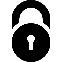 All information on this form will be treated in the strictest of confidence and used to process your application for employment. If you are appointed, this application will form the basis of your personal file and information on this form may be held on computer. If you application is unsuccessful your details will be kept for a period of one year and will then be destroyed.How Information about you will be usedAll information on this form will be treated in the strictest of confidence and used to process your application for employment. If you are appointed, this application will form the basis of your personal file and information on this form may be held on computer. If you application is unsuccessful your details will be kept for a period of one year and will then be destroyed.How Information about you will be usedAll information on this form will be treated in the strictest of confidence and used to process your application for employment. If you are appointed, this application will form the basis of your personal file and information on this form may be held on computer. If you application is unsuccessful your details will be kept for a period of one year and will then be destroyed.How Information about you will be usedAll information on this form will be treated in the strictest of confidence and used to process your application for employment. If you are appointed, this application will form the basis of your personal file and information on this form may be held on computer. If you application is unsuccessful your details will be kept for a period of one year and will then be destroyed.How Information about you will be usedAll information on this form will be treated in the strictest of confidence and used to process your application for employment. If you are appointed, this application will form the basis of your personal file and information on this form may be held on computer. If you application is unsuccessful your details will be kept for a period of one year and will then be destroyed.How Information about you will be usedAll information on this form will be treated in the strictest of confidence and used to process your application for employment. If you are appointed, this application will form the basis of your personal file and information on this form may be held on computer. If you application is unsuccessful your details will be kept for a period of one year and will then be destroyed.How Information about you will be usedAll information on this form will be treated in the strictest of confidence and used to process your application for employment. If you are appointed, this application will form the basis of your personal file and information on this form may be held on computer. If you application is unsuccessful your details will be kept for a period of one year and will then be destroyed.How Information about you will be usedAll information on this form will be treated in the strictest of confidence and used to process your application for employment. If you are appointed, this application will form the basis of your personal file and information on this form may be held on computer. If you application is unsuccessful your details will be kept for a period of one year and will then be destroyed.How Information about you will be usedAll information on this form will be treated in the strictest of confidence and used to process your application for employment. If you are appointed, this application will form the basis of your personal file and information on this form may be held on computer. If you application is unsuccessful your details will be kept for a period of one year and will then be destroyed.How Information about you will be usedAll information on this form will be treated in the strictest of confidence and used to process your application for employment. If you are appointed, this application will form the basis of your personal file and information on this form may be held on computer. If you application is unsuccessful your details will be kept for a period of one year and will then be destroyed.How Information about you will be usedAll information on this form will be treated in the strictest of confidence and used to process your application for employment. If you are appointed, this application will form the basis of your personal file and information on this form may be held on computer. If you application is unsuccessful your details will be kept for a period of one year and will then be destroyed.How Information about you will be usedAll information on this form will be treated in the strictest of confidence and used to process your application for employment. If you are appointed, this application will form the basis of your personal file and information on this form may be held on computer. If you application is unsuccessful your details will be kept for a period of one year and will then be destroyed.How Information about you will be usedAll information on this form will be treated in the strictest of confidence and used to process your application for employment. If you are appointed, this application will form the basis of your personal file and information on this form may be held on computer. If you application is unsuccessful your details will be kept for a period of one year and will then be destroyed.How Information about you will be usedAll information on this form will be treated in the strictest of confidence and used to process your application for employment. If you are appointed, this application will form the basis of your personal file and information on this form may be held on computer. If you application is unsuccessful your details will be kept for a period of one year and will then be destroyed.How Information about you will be usedAll information on this form will be treated in the strictest of confidence and used to process your application for employment. If you are appointed, this application will form the basis of your personal file and information on this form may be held on computer. If you application is unsuccessful your details will be kept for a period of one year and will then be destroyed.How Information about you will be usedAll information on this form will be treated in the strictest of confidence and used to process your application for employment. If you are appointed, this application will form the basis of your personal file and information on this form may be held on computer. If you application is unsuccessful your details will be kept for a period of one year and will then be destroyed.How Information about you will be usedAll information on this form will be treated in the strictest of confidence and used to process your application for employment. If you are appointed, this application will form the basis of your personal file and information on this form may be held on computer. If you application is unsuccessful your details will be kept for a period of one year and will then be destroyed.How Information about you will be usedAll information on this form will be treated in the strictest of confidence and used to process your application for employment. If you are appointed, this application will form the basis of your personal file and information on this form may be held on computer. If you application is unsuccessful your details will be kept for a period of one year and will then be destroyed.How Information about you will be usedAll information on this form will be treated in the strictest of confidence and used to process your application for employment. If you are appointed, this application will form the basis of your personal file and information on this form may be held on computer. If you application is unsuccessful your details will be kept for a period of one year and will then be destroyed.How Information about you will be usedAll information on this form will be treated in the strictest of confidence and used to process your application for employment. If you are appointed, this application will form the basis of your personal file and information on this form may be held on computer. If you application is unsuccessful your details will be kept for a period of one year and will then be destroyed.How Information about you will be usedAll information on this form will be treated in the strictest of confidence and used to process your application for employment. If you are appointed, this application will form the basis of your personal file and information on this form may be held on computer. If you application is unsuccessful your details will be kept for a period of one year and will then be destroyed.How Information about you will be usedAll information on this form will be treated in the strictest of confidence and used to process your application for employment. If you are appointed, this application will form the basis of your personal file and information on this form may be held on computer. If you application is unsuccessful your details will be kept for a period of one year and will then be destroyed.How Information about you will be usedAll information on this form will be treated in the strictest of confidence and used to process your application for employment. If you are appointed, this application will form the basis of your personal file and information on this form may be held on computer. If you application is unsuccessful your details will be kept for a period of one year and will then be destroyed.How Information about you will be usedAll information on this form will be treated in the strictest of confidence and used to process your application for employment. If you are appointed, this application will form the basis of your personal file and information on this form may be held on computer. If you application is unsuccessful your details will be kept for a period of one year and will then be destroyed.How Information about you will be usedAll information on this form will be treated in the strictest of confidence and used to process your application for employment. If you are appointed, this application will form the basis of your personal file and information on this form may be held on computer. If you application is unsuccessful your details will be kept for a period of one year and will then be destroyed.How Information about you will be usedAll information on this form will be treated in the strictest of confidence and used to process your application for employment. If you are appointed, this application will form the basis of your personal file and information on this form may be held on computer. If you application is unsuccessful your details will be kept for a period of one year and will then be destroyed.How Information about you will be usedAll information on this form will be treated in the strictest of confidence and used to process your application for employment. If you are appointed, this application will form the basis of your personal file and information on this form may be held on computer. If you application is unsuccessful your details will be kept for a period of one year and will then be destroyed.How Information about you will be usedAll information on this form will be treated in the strictest of confidence and used to process your application for employment. If you are appointed, this application will form the basis of your personal file and information on this form may be held on computer. If you application is unsuccessful your details will be kept for a period of one year and will then be destroyed.How Information about you will be usedAll information on this form will be treated in the strictest of confidence and used to process your application for employment. If you are appointed, this application will form the basis of your personal file and information on this form may be held on computer. If you application is unsuccessful your details will be kept for a period of one year and will then be destroyed.How Information about you will be usedYou are requested to complete this information to enable us to monitor the effectiveness of our Corporate Equalities Strategy. This information will be used solely for monitoring purposes. It will be treated as confidential and separated from the application form before the selection procedures commence.How Information about you will be usedYou are requested to complete this information to enable us to monitor the effectiveness of our Corporate Equalities Strategy. This information will be used solely for monitoring purposes. It will be treated as confidential and separated from the application form before the selection procedures commence.How Information about you will be usedYou are requested to complete this information to enable us to monitor the effectiveness of our Corporate Equalities Strategy. This information will be used solely for monitoring purposes. It will be treated as confidential and separated from the application form before the selection procedures commence.How Information about you will be usedYou are requested to complete this information to enable us to monitor the effectiveness of our Corporate Equalities Strategy. This information will be used solely for monitoring purposes. It will be treated as confidential and separated from the application form before the selection procedures commence.How Information about you will be usedYou are requested to complete this information to enable us to monitor the effectiveness of our Corporate Equalities Strategy. This information will be used solely for monitoring purposes. It will be treated as confidential and separated from the application form before the selection procedures commence.How Information about you will be usedYou are requested to complete this information to enable us to monitor the effectiveness of our Corporate Equalities Strategy. This information will be used solely for monitoring purposes. It will be treated as confidential and separated from the application form before the selection procedures commence.How Information about you will be usedYou are requested to complete this information to enable us to monitor the effectiveness of our Corporate Equalities Strategy. This information will be used solely for monitoring purposes. It will be treated as confidential and separated from the application form before the selection procedures commence.How Information about you will be usedYou are requested to complete this information to enable us to monitor the effectiveness of our Corporate Equalities Strategy. This information will be used solely for monitoring purposes. It will be treated as confidential and separated from the application form before the selection procedures commence.How Information about you will be usedYou are requested to complete this information to enable us to monitor the effectiveness of our Corporate Equalities Strategy. This information will be used solely for monitoring purposes. It will be treated as confidential and separated from the application form before the selection procedures commence.How Information about you will be usedYou are requested to complete this information to enable us to monitor the effectiveness of our Corporate Equalities Strategy. This information will be used solely for monitoring purposes. It will be treated as confidential and separated from the application form before the selection procedures commence.How Information about you will be usedYou are requested to complete this information to enable us to monitor the effectiveness of our Corporate Equalities Strategy. This information will be used solely for monitoring purposes. It will be treated as confidential and separated from the application form before the selection procedures commence.How Information about you will be usedYou are requested to complete this information to enable us to monitor the effectiveness of our Corporate Equalities Strategy. This information will be used solely for monitoring purposes. It will be treated as confidential and separated from the application form before the selection procedures commence.How Information about you will be usedYou are requested to complete this information to enable us to monitor the effectiveness of our Corporate Equalities Strategy. This information will be used solely for monitoring purposes. It will be treated as confidential and separated from the application form before the selection procedures commence.How Information about you will be usedYou are requested to complete this information to enable us to monitor the effectiveness of our Corporate Equalities Strategy. This information will be used solely for monitoring purposes. It will be treated as confidential and separated from the application form before the selection procedures commence.How Information about you will be usedYou are requested to complete this information to enable us to monitor the effectiveness of our Corporate Equalities Strategy. This information will be used solely for monitoring purposes. It will be treated as confidential and separated from the application form before the selection procedures commence.How Information about you will be usedYou are requested to complete this information to enable us to monitor the effectiveness of our Corporate Equalities Strategy. This information will be used solely for monitoring purposes. It will be treated as confidential and separated from the application form before the selection procedures commence.How Information about you will be usedYou are requested to complete this information to enable us to monitor the effectiveness of our Corporate Equalities Strategy. This information will be used solely for monitoring purposes. It will be treated as confidential and separated from the application form before the selection procedures commence.How Information about you will be usedYou are requested to complete this information to enable us to monitor the effectiveness of our Corporate Equalities Strategy. This information will be used solely for monitoring purposes. It will be treated as confidential and separated from the application form before the selection procedures commence.How Information about you will be usedYou are requested to complete this information to enable us to monitor the effectiveness of our Corporate Equalities Strategy. This information will be used solely for monitoring purposes. It will be treated as confidential and separated from the application form before the selection procedures commence.How Information about you will be usedYou are requested to complete this information to enable us to monitor the effectiveness of our Corporate Equalities Strategy. This information will be used solely for monitoring purposes. It will be treated as confidential and separated from the application form before the selection procedures commence.How Information about you will be usedYou are requested to complete this information to enable us to monitor the effectiveness of our Corporate Equalities Strategy. This information will be used solely for monitoring purposes. It will be treated as confidential and separated from the application form before the selection procedures commence.How Information about you will be usedYou are requested to complete this information to enable us to monitor the effectiveness of our Corporate Equalities Strategy. This information will be used solely for monitoring purposes. It will be treated as confidential and separated from the application form before the selection procedures commence.How Information about you will be usedYou are requested to complete this information to enable us to monitor the effectiveness of our Corporate Equalities Strategy. This information will be used solely for monitoring purposes. It will be treated as confidential and separated from the application form before the selection procedures commence.How Information about you will be usedYou are requested to complete this information to enable us to monitor the effectiveness of our Corporate Equalities Strategy. This information will be used solely for monitoring purposes. It will be treated as confidential and separated from the application form before the selection procedures commence.How Information about you will be usedYou are requested to complete this information to enable us to monitor the effectiveness of our Corporate Equalities Strategy. This information will be used solely for monitoring purposes. It will be treated as confidential and separated from the application form before the selection procedures commence.How Information about you will be usedYou are requested to complete this information to enable us to monitor the effectiveness of our Corporate Equalities Strategy. This information will be used solely for monitoring purposes. It will be treated as confidential and separated from the application form before the selection procedures commence.How Information about you will be usedYou are requested to complete this information to enable us to monitor the effectiveness of our Corporate Equalities Strategy. This information will be used solely for monitoring purposes. It will be treated as confidential and separated from the application form before the selection procedures commence.How Information about you will be usedYou are requested to complete this information to enable us to monitor the effectiveness of our Corporate Equalities Strategy. This information will be used solely for monitoring purposes. It will be treated as confidential and separated from the application form before the selection procedures commence.How Information about you will be usedYou are requested to complete this information to enable us to monitor the effectiveness of our Corporate Equalities Strategy. This information will be used solely for monitoring purposes. It will be treated as confidential and separated from the application form before the selection procedures commence.Please place a tick in the boxes where applicable:Please place a tick in the boxes where applicable:Please place a tick in the boxes where applicable:Please place a tick in the boxes where applicable:Please place a tick in the boxes where applicable:Please place a tick in the boxes where applicable:Please place a tick in the boxes where applicable:Please place a tick in the boxes where applicable:Please place a tick in the boxes where applicable:Please place a tick in the boxes where applicable:Please place a tick in the boxes where applicable:Please place a tick in the boxes where applicable:Please place a tick in the boxes where applicable:Please place a tick in the boxes where applicable:Please place a tick in the boxes where applicable:Please place a tick in the boxes where applicable:Please place a tick in the boxes where applicable:Please place a tick in the boxes where applicable:Please place a tick in the boxes where applicable:Please place a tick in the boxes where applicable:Please place a tick in the boxes where applicable:Please place a tick in the boxes where applicable:Please place a tick in the boxes where applicable:Please place a tick in the boxes where applicable:Please place a tick in the boxes where applicable:Please place a tick in the boxes where applicable:Please place a tick in the boxes where applicable:Please place a tick in the boxes where applicable:Please place a tick in the boxes where applicable:Are you?Are you?Are you?Are you?Are you?Are you?Are you?Male  Male  Male  Male  Male  Male  Female  Female  Female  Female  Female  Female  Female  Female  Female  Female  Female  Female  Female  Female  Female  Female  Please indicate your current age band below:Please indicate your current age band below:Please indicate your current age band below:Please indicate your current age band below:Please indicate your current age band below:Please indicate your current age band below:Please indicate your current age band below:Please indicate your current age band below:Please indicate your current age band below:Please indicate your current age band below:Please indicate your current age band below:Please indicate your current age band below:Please indicate your current age band below:Please indicate your current age band below:Please indicate your current age band below:Please indicate your current age band below:Please indicate your current age band below:Please indicate your current age band below:Please indicate your current age band below:Please indicate your current age band below:Please indicate your current age band below:Please indicate your current age band below:Please indicate your current age band below:Please indicate your current age band below:Please indicate your current age band below:Please indicate your current age band below:Please indicate your current age band below:Please indicate your current age band below:Please indicate your current age band below:Up to 19 Up to 19 Up to 19 20 – 29 20 – 29 20 – 29 20 – 29 20 – 29 20 – 29 20 – 29 20 – 29 30 – 39 30 – 39 30 – 39 40 – 49 40 – 49 40 – 49 40 – 49 40 – 49 50 – 59 50 – 59 50 – 59 50 – 59 50 – 59 60 – 69 60 – 69 60 – 69 Over 70 Over 70 How would you describe your ethnic origin?How would you describe your ethnic origin?How would you describe your ethnic origin?How would you describe your ethnic origin?How would you describe your ethnic origin?How would you describe your ethnic origin?WhiteWhiteWhiteWhiteWhiteWhiteWhiteWhiteWhiteWhiteWhiteBlack or Black BritishBlack or Black BritishBlack or Black BritishBlack or Black BritishBlack or Black BritishBlack or Black BritishBlack or Black BritishHow would you describe your ethnic origin?How would you describe your ethnic origin?How would you describe your ethnic origin?How would you describe your ethnic origin?How would you describe your ethnic origin?How would you describe your ethnic origin?BritishBritishBritishBritishBritishBritishBritishBritishBritishBritishBritishCaribbeanCaribbeanCaribbeanCaribbeanCaribbeanCaribbeanCaribbeanHow would you describe your ethnic origin?How would you describe your ethnic origin?How would you describe your ethnic origin?How would you describe your ethnic origin?How would you describe your ethnic origin?How would you describe your ethnic origin?IrishIrishIrishIrishIrishIrishIrishIrishIrishIrishIrishAfricanAfricanAfricanAfricanAfricanAfricanAfricanHow would you describe your ethnic origin?How would you describe your ethnic origin?How would you describe your ethnic origin?How would you describe your ethnic origin?How would you describe your ethnic origin?How would you describe your ethnic origin?PolishPolishPolishPolishPolishPolishPolishPolishPolishPolishPolishAny other Black backgroundAny other Black backgroundAny other Black backgroundAny other Black backgroundAny other Black backgroundAny other Black backgroundAny other Black backgroundHow would you describe your ethnic origin?How would you describe your ethnic origin?How would you describe your ethnic origin?How would you describe your ethnic origin?How would you describe your ethnic origin?How would you describe your ethnic origin?ItalianItalianItalianItalianItalianItalianItalianItalianItalianItalianItalianHow would you describe your ethnic origin?How would you describe your ethnic origin?How would you describe your ethnic origin?How would you describe your ethnic origin?How would you describe your ethnic origin?How would you describe your ethnic origin?Any other White backgroundAny other White backgroundAny other White backgroundAny other White backgroundAny other White backgroundAny other White backgroundAny other White backgroundAny other White backgroundAny other White backgroundAny other White backgroundAny other White backgroundHow would you describe your ethnic origin?How would you describe your ethnic origin?How would you describe your ethnic origin?How would you describe your ethnic origin?How would you describe your ethnic origin?How would you describe your ethnic origin?How would you describe your ethnic origin?How would you describe your ethnic origin?How would you describe your ethnic origin?How would you describe your ethnic origin?How would you describe your ethnic origin?How would you describe your ethnic origin?MixedMixedMixedMixedMixedMixedMixedMixedMixedMixedMixedAsian or Asian BritishAsian or Asian BritishAsian or Asian BritishAsian or Asian BritishAsian or Asian BritishAsian or Asian BritishAsian or Asian BritishHow would you describe your ethnic origin?How would you describe your ethnic origin?How would you describe your ethnic origin?How would you describe your ethnic origin?How would you describe your ethnic origin?How would you describe your ethnic origin?White and Black CaribbeanWhite and Black CaribbeanWhite and Black CaribbeanWhite and Black CaribbeanWhite and Black CaribbeanWhite and Black CaribbeanWhite and Black CaribbeanWhite and Black CaribbeanWhite and Black CaribbeanWhite and Black CaribbeanWhite and Black CaribbeanIndianIndianIndianIndianIndianIndianIndianHow would you describe your ethnic origin?How would you describe your ethnic origin?How would you describe your ethnic origin?How would you describe your ethnic origin?How would you describe your ethnic origin?How would you describe your ethnic origin?White and Black AfricanWhite and Black AfricanWhite and Black AfricanWhite and Black AfricanWhite and Black AfricanWhite and Black AfricanWhite and Black AfricanWhite and Black AfricanWhite and Black AfricanWhite and Black AfricanWhite and Black AfricanPakistaniPakistaniPakistaniPakistaniPakistaniPakistaniPakistaniHow would you describe your ethnic origin?How would you describe your ethnic origin?How would you describe your ethnic origin?How would you describe your ethnic origin?How would you describe your ethnic origin?How would you describe your ethnic origin?White and AsianWhite and AsianWhite and AsianWhite and AsianWhite and AsianWhite and AsianWhite and AsianWhite and AsianWhite and AsianWhite and AsianWhite and AsianBangladeshiBangladeshiBangladeshiBangladeshiBangladeshiBangladeshiBangladeshiHow would you describe your ethnic origin?How would you describe your ethnic origin?How would you describe your ethnic origin?How would you describe your ethnic origin?How would you describe your ethnic origin?How would you describe your ethnic origin?Any other Mixed backgroundAny other Mixed backgroundAny other Mixed backgroundAny other Mixed backgroundAny other Mixed backgroundAny other Mixed backgroundAny other Mixed backgroundAny other Mixed backgroundAny other Mixed backgroundAny other Mixed backgroundAny other Mixed backgroundAny other Asian backgroundAny other Asian backgroundAny other Asian backgroundAny other Asian backgroundAny other Asian backgroundAny other Asian backgroundAny other Asian backgroundHow would you describe your ethnic origin?How would you describe your ethnic origin?How would you describe your ethnic origin?How would you describe your ethnic origin?How would you describe your ethnic origin?How would you describe your ethnic origin?How would you describe your ethnic origin?How would you describe your ethnic origin?How would you describe your ethnic origin?How would you describe your ethnic origin?How would you describe your ethnic origin?How would you describe your ethnic origin?ChineseChineseChineseChineseChineseChineseChineseChineseChineseChineseChineseHow would you describe your ethnic origin?How would you describe your ethnic origin?How would you describe your ethnic origin?How would you describe your ethnic origin?How would you describe your ethnic origin?How would you describe your ethnic origin?ChineseChineseChineseChineseChineseChineseChineseChineseChineseChineseChineseHow would you describe your ethnic origin?How would you describe your ethnic origin?How would you describe your ethnic origin?How would you describe your ethnic origin?How would you describe your ethnic origin?How would you describe your ethnic origin?Any other ethnic groupAny other ethnic groupAny other ethnic groupAny other ethnic groupAny other ethnic groupAny other ethnic groupAny other ethnic groupAny other ethnic groupAny other ethnic groupAny other ethnic groupAny other ethnic groupDo you consider yourself to have a disability?Do you consider yourself to have a disability?Do you consider yourself to have a disability?Do you consider yourself to have a disability?Do you consider yourself to have a disability?Do you consider yourself to have a disability?Do you consider yourself to have a disability?Do you consider yourself to have a disability?Do you consider yourself to have a disability?Do you consider yourself to have a disability?Do you consider yourself to have a disability?Do you consider yourself to have a disability?Do you consider yourself to have a disability?Do you consider yourself to have a disability?Do you consider yourself to have a disability?Do you consider yourself to have a disability?Do you consider yourself to have a disability?Yes  	No Yes  	No Yes  	No Yes  	No Yes  	No Yes  	No Yes  	No Yes  	No Yes  	No Where did you see this vacancy advertised?Where did you see this vacancy advertised?Where did you see this vacancy advertised?Where did you see this vacancy advertised?Where did you see this vacancy advertised?Where did you see this vacancy advertised?Where did you see this vacancy advertised?Where did you see this vacancy advertised?Where did you see this vacancy advertised?Where did you see this vacancy advertised?Where did you see this vacancy advertised?Where did you see this vacancy advertised?Where did you see this vacancy advertised?Where did you see this vacancy advertised?Where did you see this vacancy advertised?Where did you see this vacancy advertised?Where did you see this vacancy advertised?Local NewspaperLocal NewspaperLocal NewspaperLocal NewspaperLocal NewspaperLocal NewspaperLocal NewspaperLocal NewspaperNational Newspaper National Newspaper National Newspaper National Newspaper National Newspaper National Newspaper National Newspaper National Newspaper National Newspaper National Newspaper National Newspaper National Newspaper National Newspaper National Newspaper National Newspaper National Newspaper National Newspaper Professional JournalProfessional JournalProfessional JournalProfessional JournalProfessional JournalProfessional JournalProfessional JournalProfessional JournalOther  Please state: Other  Please state: Other  Please state: Other  Please state: Other  Please state: Other  Please state: Other  Please state: Other  Please state: Other  Please state: Other  Please state: Other  Please state: Other  Please state: Other  Please state: Other  Please state: Other  Please state: Other  Please state: Other  Please state: Job CentreJob CentreJob CentreJob CentreJob CentreJob CentreJob CentreJob CentreInternet  Please state website: www. Internet  Please state website: www. Internet  Please state website: www. Internet  Please state website: www. Internet  Please state website: www. Internet  Please state website: www. Internet  Please state website: www. Internet  Please state website: www. Internet  Please state website: www. Internet  Please state website: www. Internet  Please state website: www. Internet  Please state website: www. Internet  Please state website: www. Internet  Please state website: www. Internet  Please state website: www. Internet  Please state website: www. Internet  Please state website: www. Are you currently employed by The Blue Kite Academy Trust?Are you currently employed by The Blue Kite Academy Trust?Are you currently employed by The Blue Kite Academy Trust?Are you currently employed by The Blue Kite Academy Trust?Are you currently employed by The Blue Kite Academy Trust?Are you currently employed by The Blue Kite Academy Trust?Are you currently employed by The Blue Kite Academy Trust?Are you currently employed by The Blue Kite Academy Trust?Are you currently employed by The Blue Kite Academy Trust?Are you currently employed by The Blue Kite Academy Trust?Are you currently employed by The Blue Kite Academy Trust?Are you currently employed by The Blue Kite Academy Trust?Are you currently employed by The Blue Kite Academy Trust?Are you currently employed by The Blue Kite Academy Trust?Are you currently employed by The Blue Kite Academy Trust?Are you currently employed by The Blue Kite Academy Trust?Are you currently employed by The Blue Kite Academy Trust?Are you currently employed by The Blue Kite Academy Trust?Are you currently employed by The Blue Kite Academy Trust?Are you currently employed by The Blue Kite Academy Trust?Are you currently employed by The Blue Kite Academy Trust?Are you currently employed by The Blue Kite Academy Trust?Are you currently employed by The Blue Kite Academy Trust?Yes Yes No No No No ReligionReligionSexual OrientationSexual OrientationSexual OrientationSexual OrientationSexual OrientationSexual OrientationSexual OrientationApplication FormApplication FormApplication FormApplication FormApplication FormApplication FormReference:Reference:Reference:Reference:Reference:Reference:3. Vacancy Details3. Vacancy Details3. Vacancy Details3. Vacancy Details3. Vacancy Details3. Vacancy Details3. Vacancy Details3. Vacancy Details3. Vacancy Details3. Vacancy Details3. Vacancy Details3. Vacancy DetailsJob(s) applied for:Job(s) applied for:Ref No:Ref No:4. Present or more recent employment, voluntary work or role4. Present or more recent employment, voluntary work or role4. Present or more recent employment, voluntary work or role4. Present or more recent employment, voluntary work or role4. Present or more recent employment, voluntary work or role4. Present or more recent employment, voluntary work or role4. Present or more recent employment, voluntary work or role4. Present or more recent employment, voluntary work or role4. Present or more recent employment, voluntary work or role4. Present or more recent employment, voluntary work or role4. Present or more recent employment, voluntary work or role4. Present or more recent employment, voluntary work or roleJob Title:Job Title:Name of Employer:Name of Employer:Name of Employer:Hours Worked:Hours Worked:Employer’s AddressEmployer’s AddressEmployer’s AddressDates Employed:Dates Employed:Employer’s AddressEmployer’s AddressEmployer’s AddressNotice PeriodNotice PeriodEmployer’s AddressEmployer’s AddressEmployer’s AddressCurrent Salary plus benefits:Current Salary plus benefits:Employer’s AddressEmployer’s AddressEmployer’s AddressKey Duties:Key Duties:5. Reason for wishing to leave or left:5. Reason for wishing to leave or left:5. Reason for wishing to leave or left:5. Reason for wishing to leave or left:5. Reason for wishing to leave or left:5. Reason for wishing to leave or left:5. Reason for wishing to leave or left:5. Reason for wishing to leave or left:5. Reason for wishing to leave or left:5. Reason for wishing to leave or left:5. Reason for wishing to leave or left:5. Reason for wishing to leave or left:The Working Time Regulations place a maximum limit on weekly hours worked (48hours). Will you continue in any other employment, should you be offered this appointment? 	Yes      No The Working Time Regulations place a maximum limit on weekly hours worked (48hours). Will you continue in any other employment, should you be offered this appointment? 	Yes      No The Working Time Regulations place a maximum limit on weekly hours worked (48hours). Will you continue in any other employment, should you be offered this appointment? 	Yes      No The Working Time Regulations place a maximum limit on weekly hours worked (48hours). Will you continue in any other employment, should you be offered this appointment? 	Yes      No The Working Time Regulations place a maximum limit on weekly hours worked (48hours). Will you continue in any other employment, should you be offered this appointment? 	Yes      No The Working Time Regulations place a maximum limit on weekly hours worked (48hours). Will you continue in any other employment, should you be offered this appointment? 	Yes      No The Working Time Regulations place a maximum limit on weekly hours worked (48hours). Will you continue in any other employment, should you be offered this appointment? 	Yes      No The Working Time Regulations place a maximum limit on weekly hours worked (48hours). Will you continue in any other employment, should you be offered this appointment? 	Yes      No The Working Time Regulations place a maximum limit on weekly hours worked (48hours). Will you continue in any other employment, should you be offered this appointment? 	Yes      No The Working Time Regulations place a maximum limit on weekly hours worked (48hours). Will you continue in any other employment, should you be offered this appointment? 	Yes      No The Working Time Regulations place a maximum limit on weekly hours worked (48hours). Will you continue in any other employment, should you be offered this appointment? 	Yes      No The Working Time Regulations place a maximum limit on weekly hours worked (48hours). Will you continue in any other employment, should you be offered this appointment? 	Yes      No 6. Previous Employment6. Previous Employment6. Previous Employment6. Previous Employment6. Previous Employment6. Previous Employment6. Previous Employment6. Previous Employment6. Previous Employment6. Previous Employment6. Previous Employment6. Previous EmploymentStarting with the most recent first, please give details of jobs held. This should include part-time and voluntary work. Please do not duplicate the details you have already provided in Section 4 of the application form. You may continue on a separate sheet and attach to the application form.Starting with the most recent first, please give details of jobs held. This should include part-time and voluntary work. Please do not duplicate the details you have already provided in Section 4 of the application form. You may continue on a separate sheet and attach to the application form.Starting with the most recent first, please give details of jobs held. This should include part-time and voluntary work. Please do not duplicate the details you have already provided in Section 4 of the application form. You may continue on a separate sheet and attach to the application form.Starting with the most recent first, please give details of jobs held. This should include part-time and voluntary work. Please do not duplicate the details you have already provided in Section 4 of the application form. You may continue on a separate sheet and attach to the application form.Starting with the most recent first, please give details of jobs held. This should include part-time and voluntary work. Please do not duplicate the details you have already provided in Section 4 of the application form. You may continue on a separate sheet and attach to the application form.Starting with the most recent first, please give details of jobs held. This should include part-time and voluntary work. Please do not duplicate the details you have already provided in Section 4 of the application form. You may continue on a separate sheet and attach to the application form.Starting with the most recent first, please give details of jobs held. This should include part-time and voluntary work. Please do not duplicate the details you have already provided in Section 4 of the application form. You may continue on a separate sheet and attach to the application form.Starting with the most recent first, please give details of jobs held. This should include part-time and voluntary work. Please do not duplicate the details you have already provided in Section 4 of the application form. You may continue on a separate sheet and attach to the application form.Starting with the most recent first, please give details of jobs held. This should include part-time and voluntary work. Please do not duplicate the details you have already provided in Section 4 of the application form. You may continue on a separate sheet and attach to the application form.Starting with the most recent first, please give details of jobs held. This should include part-time and voluntary work. Please do not duplicate the details you have already provided in Section 4 of the application form. You may continue on a separate sheet and attach to the application form.Starting with the most recent first, please give details of jobs held. This should include part-time and voluntary work. Please do not duplicate the details you have already provided in Section 4 of the application form. You may continue on a separate sheet and attach to the application form.Starting with the most recent first, please give details of jobs held. This should include part-time and voluntary work. Please do not duplicate the details you have already provided in Section 4 of the application form. You may continue on a separate sheet and attach to the application form.Name of EmployerName of EmployerJob Title and Main DutiesJob Title and Main DutiesJob Title and Main DutiesJob Title and Main DutiesJob Title and Main DutiesReason for Leaving and Datesof EmploymentReason for Leaving and Datesof EmploymentReason for Leaving and Datesof EmploymentReason for Leaving and Datesof EmploymentReason for Leaving and Datesof Employment7. Posts working with Children, Young People and Vulnerable Adults7. Posts working with Children, Young People and Vulnerable Adults7. Posts working with Children, Young People and Vulnerable Adults7. Posts working with Children, Young People and Vulnerable Adults7. Posts working with Children, Young People and Vulnerable Adults7. Posts working with Children, Young People and Vulnerable Adults7. Posts working with Children, Young People and Vulnerable Adults7. Posts working with Children, Young People and Vulnerable Adults7. Posts working with Children, Young People and Vulnerable Adults7. Posts working with Children, Young People and Vulnerable Adults7. Posts working with Children, Young People and Vulnerable Adults7. Posts working with Children, Young People and Vulnerable AdultsIf applying for a post that involves working with children, young people and/or vulnerable adults, you are required to provide below the dates you were employed from and to, and details of any gaps in your employment. ALL convictions/cautions must be declared (regardless of whether deemed as spent).If applying for a post that involves working with children, young people and/or vulnerable adults, you are required to provide below the dates you were employed from and to, and details of any gaps in your employment. ALL convictions/cautions must be declared (regardless of whether deemed as spent).If applying for a post that involves working with children, young people and/or vulnerable adults, you are required to provide below the dates you were employed from and to, and details of any gaps in your employment. ALL convictions/cautions must be declared (regardless of whether deemed as spent).If applying for a post that involves working with children, young people and/or vulnerable adults, you are required to provide below the dates you were employed from and to, and details of any gaps in your employment. ALL convictions/cautions must be declared (regardless of whether deemed as spent).If applying for a post that involves working with children, young people and/or vulnerable adults, you are required to provide below the dates you were employed from and to, and details of any gaps in your employment. ALL convictions/cautions must be declared (regardless of whether deemed as spent).If applying for a post that involves working with children, young people and/or vulnerable adults, you are required to provide below the dates you were employed from and to, and details of any gaps in your employment. ALL convictions/cautions must be declared (regardless of whether deemed as spent).If applying for a post that involves working with children, young people and/or vulnerable adults, you are required to provide below the dates you were employed from and to, and details of any gaps in your employment. ALL convictions/cautions must be declared (regardless of whether deemed as spent).If applying for a post that involves working with children, young people and/or vulnerable adults, you are required to provide below the dates you were employed from and to, and details of any gaps in your employment. ALL convictions/cautions must be declared (regardless of whether deemed as spent).If applying for a post that involves working with children, young people and/or vulnerable adults, you are required to provide below the dates you were employed from and to, and details of any gaps in your employment. ALL convictions/cautions must be declared (regardless of whether deemed as spent).If applying for a post that involves working with children, young people and/or vulnerable adults, you are required to provide below the dates you were employed from and to, and details of any gaps in your employment. ALL convictions/cautions must be declared (regardless of whether deemed as spent).If applying for a post that involves working with children, young people and/or vulnerable adults, you are required to provide below the dates you were employed from and to, and details of any gaps in your employment. ALL convictions/cautions must be declared (regardless of whether deemed as spent).If applying for a post that involves working with children, young people and/or vulnerable adults, you are required to provide below the dates you were employed from and to, and details of any gaps in your employment. ALL convictions/cautions must be declared (regardless of whether deemed as spent).8. Education8. Education8. Education8. Education8. Education8. Education8. Education8. Education8. Education8. Education8. Education8. EducationPlease give details of any education, technical and/or professional qualifications. If you are currently studying please provide details of the qualifications you are studying for.Please give details of any education, technical and/or professional qualifications. If you are currently studying please provide details of the qualifications you are studying for.Please give details of any education, technical and/or professional qualifications. If you are currently studying please provide details of the qualifications you are studying for.Please give details of any education, technical and/or professional qualifications. If you are currently studying please provide details of the qualifications you are studying for.Please give details of any education, technical and/or professional qualifications. If you are currently studying please provide details of the qualifications you are studying for.Please give details of any education, technical and/or professional qualifications. If you are currently studying please provide details of the qualifications you are studying for.Please give details of any education, technical and/or professional qualifications. If you are currently studying please provide details of the qualifications you are studying for.Please give details of any education, technical and/or professional qualifications. If you are currently studying please provide details of the qualifications you are studying for.Please give details of any education, technical and/or professional qualifications. If you are currently studying please provide details of the qualifications you are studying for.Please give details of any education, technical and/or professional qualifications. If you are currently studying please provide details of the qualifications you are studying for.Please give details of any education, technical and/or professional qualifications. If you are currently studying please provide details of the qualifications you are studying for.Please give details of any education, technical and/or professional qualifications. If you are currently studying please provide details of the qualifications you are studying for.Examinations/Qualifications taken or to be taken (include subjects)Examinations/Qualifications taken or to be taken (include subjects)Examinations/Qualifications taken or to be taken (include subjects)Examinations/Qualifications taken or to be taken (include subjects)Examinations/Qualifications taken or to be taken (include subjects)Examinations/Qualifications taken or to be taken (include subjects)Results and GradesResults and GradesResults and GradesResults and GradesResults and GradesResults and Grades9. Training9. Training9. Training9. Training9. Training9. Training9. Training9. Training9. Training9. Training9. Training9. TrainingPlease list any course(s) which you have undertaken that are relevant to the job and/or specified on the person specification. You may continue on a separate sheet of paper if necessary.Please list any course(s) which you have undertaken that are relevant to the job and/or specified on the person specification. You may continue on a separate sheet of paper if necessary.Please list any course(s) which you have undertaken that are relevant to the job and/or specified on the person specification. You may continue on a separate sheet of paper if necessary.Please list any course(s) which you have undertaken that are relevant to the job and/or specified on the person specification. You may continue on a separate sheet of paper if necessary.Please list any course(s) which you have undertaken that are relevant to the job and/or specified on the person specification. You may continue on a separate sheet of paper if necessary.Please list any course(s) which you have undertaken that are relevant to the job and/or specified on the person specification. You may continue on a separate sheet of paper if necessary.Please list any course(s) which you have undertaken that are relevant to the job and/or specified on the person specification. You may continue on a separate sheet of paper if necessary.Please list any course(s) which you have undertaken that are relevant to the job and/or specified on the person specification. You may continue on a separate sheet of paper if necessary.Please list any course(s) which you have undertaken that are relevant to the job and/or specified on the person specification. You may continue on a separate sheet of paper if necessary.Please list any course(s) which you have undertaken that are relevant to the job and/or specified on the person specification. You may continue on a separate sheet of paper if necessary.Please list any course(s) which you have undertaken that are relevant to the job and/or specified on the person specification. You may continue on a separate sheet of paper if necessary.Please list any course(s) which you have undertaken that are relevant to the job and/or specified on the person specification. You may continue on a separate sheet of paper if necessary.Length of CourseLength of CourseLength of CourseLength of CourseCourse TitleCourse TitleCourse TitleCourse TitleCourse TitleCourse TitleOrganising BodyOrganising Body10 Membership10 Membership10 Membership10 Membership10 Membership10 Membership10 Membership10 Membership10 Membership10 Membership10 Membership10 MembershipPlease indicate membership of any organisation(s) relevant to the job.Please indicate membership of any organisation(s) relevant to the job.Please indicate membership of any organisation(s) relevant to the job.Please indicate membership of any organisation(s) relevant to the job.Please indicate membership of any organisation(s) relevant to the job.Please indicate membership of any organisation(s) relevant to the job.Please indicate membership of any organisation(s) relevant to the job.Please indicate membership of any organisation(s) relevant to the job.Please indicate membership of any organisation(s) relevant to the job.Please indicate membership of any organisation(s) relevant to the job.Please indicate membership of any organisation(s) relevant to the job.Please indicate membership of any organisation(s) relevant to the job.Name of OrganisationName of OrganisationName of OrganisationName of OrganisationType of MembershipType of MembershipType of MembershipType of MembershipType of MembershipType of MembershipIs Membership Current?Is Membership Current?11. Skills, Abilities, Experience and Achievements11. Skills, Abilities, Experience and Achievements11. Skills, Abilities, Experience and Achievements11. Skills, Abilities, Experience and Achievements11. Skills, Abilities, Experience and Achievements11. Skills, Abilities, Experience and Achievements11. Skills, Abilities, Experience and Achievements11. Skills, Abilities, Experience and Achievements11. Skills, Abilities, Experience and Achievements11. Skills, Abilities, Experience and Achievements11. Skills, Abilities, Experience and Achievements11. Skills, Abilities, Experience and AchievementsPlease give details of your skills, abilities, achievements and experience (including outside interests) and use examples to demonstrate how you meet each of the criteria listed in the person specification. You may continue on up to 2 separate sheets of paper and attach if necessary.Please give details of your skills, abilities, achievements and experience (including outside interests) and use examples to demonstrate how you meet each of the criteria listed in the person specification. You may continue on up to 2 separate sheets of paper and attach if necessary.Please give details of your skills, abilities, achievements and experience (including outside interests) and use examples to demonstrate how you meet each of the criteria listed in the person specification. You may continue on up to 2 separate sheets of paper and attach if necessary.Please give details of your skills, abilities, achievements and experience (including outside interests) and use examples to demonstrate how you meet each of the criteria listed in the person specification. You may continue on up to 2 separate sheets of paper and attach if necessary.Please give details of your skills, abilities, achievements and experience (including outside interests) and use examples to demonstrate how you meet each of the criteria listed in the person specification. You may continue on up to 2 separate sheets of paper and attach if necessary.Please give details of your skills, abilities, achievements and experience (including outside interests) and use examples to demonstrate how you meet each of the criteria listed in the person specification. You may continue on up to 2 separate sheets of paper and attach if necessary.Please give details of your skills, abilities, achievements and experience (including outside interests) and use examples to demonstrate how you meet each of the criteria listed in the person specification. You may continue on up to 2 separate sheets of paper and attach if necessary.Please give details of your skills, abilities, achievements and experience (including outside interests) and use examples to demonstrate how you meet each of the criteria listed in the person specification. You may continue on up to 2 separate sheets of paper and attach if necessary.Please give details of your skills, abilities, achievements and experience (including outside interests) and use examples to demonstrate how you meet each of the criteria listed in the person specification. You may continue on up to 2 separate sheets of paper and attach if necessary.Please give details of your skills, abilities, achievements and experience (including outside interests) and use examples to demonstrate how you meet each of the criteria listed in the person specification. You may continue on up to 2 separate sheets of paper and attach if necessary.Please give details of your skills, abilities, achievements and experience (including outside interests) and use examples to demonstrate how you meet each of the criteria listed in the person specification. You may continue on up to 2 separate sheets of paper and attach if necessary.Please give details of your skills, abilities, achievements and experience (including outside interests) and use examples to demonstrate how you meet each of the criteria listed in the person specification. You may continue on up to 2 separate sheets of paper and attach if necessary.12. Disability12. Disability12. Disability12. Disability12. Disability12. Disability12. Disability12. Disability12. Disability12. Disability12. Disability12. DisabilityWe guarantee to interview disabled applicants who meet the essential requirements for the post.We guarantee to interview disabled applicants who meet the essential requirements for the post.We guarantee to interview disabled applicants who meet the essential requirements for the post.We guarantee to interview disabled applicants who meet the essential requirements for the post.We guarantee to interview disabled applicants who meet the essential requirements for the post.We guarantee to interview disabled applicants who meet the essential requirements for the post.We guarantee to interview disabled applicants who meet the essential requirements for the post.We guarantee to interview disabled applicants who meet the essential requirements for the post.We guarantee to interview disabled applicants who meet the essential requirements for the post.We guarantee to interview disabled applicants who meet the essential requirements for the post.We guarantee to interview disabled applicants who meet the essential requirements for the post.We guarantee to interview disabled applicants who meet the essential requirements for the post.Do you consider yourself to have a disability?Do you consider yourself to have a disability?Do you consider yourself to have a disability?Do you consider yourself to have a disability?Do you consider yourself to have a disability?Do you consider yourself to have a disability?Yes   No Yes   No Yes   No Yes   No Yes   No Please state any particular assistance or facilities you may require in attending an interviewPlease state any particular assistance or facilities you may require in attending an interviewPlease state any particular assistance or facilities you may require in attending an interviewPlease state any particular assistance or facilities you may require in attending an interviewPlease state any particular assistance or facilities you may require in attending an interviewPlease state any particular assistance or facilities you may require in attending an interviewPlease state any particular assistance or facilities you may require in attending an interviewPlease state any particular assistance or facilities you may require in attending an interviewPlease state any particular assistance or facilities you may require in attending an interviewPlease state any particular assistance or facilities you may require in attending an interviewPlease state any particular assistance or facilities you may require in attending an interviewPlease state any particular assistance or facilities you may require in attending an interview13. References13. References13. References13. References13. References13. References13. References13. References13. References13. References13. References13. ReferencesPlease provide details of three referees who are able to comment on your suitability for the job, one of whom must be your present or most recent employer. If you have just left full-time education you should give details of your course tutor or teacher. References from friends and relatives are not acceptable.Please provide details of three referees who are able to comment on your suitability for the job, one of whom must be your present or most recent employer. If you have just left full-time education you should give details of your course tutor or teacher. References from friends and relatives are not acceptable.Please provide details of three referees who are able to comment on your suitability for the job, one of whom must be your present or most recent employer. If you have just left full-time education you should give details of your course tutor or teacher. References from friends and relatives are not acceptable.Please provide details of three referees who are able to comment on your suitability for the job, one of whom must be your present or most recent employer. If you have just left full-time education you should give details of your course tutor or teacher. References from friends and relatives are not acceptable.Please provide details of three referees who are able to comment on your suitability for the job, one of whom must be your present or most recent employer. If you have just left full-time education you should give details of your course tutor or teacher. References from friends and relatives are not acceptable.Please provide details of three referees who are able to comment on your suitability for the job, one of whom must be your present or most recent employer. If you have just left full-time education you should give details of your course tutor or teacher. References from friends and relatives are not acceptable.Please provide details of three referees who are able to comment on your suitability for the job, one of whom must be your present or most recent employer. If you have just left full-time education you should give details of your course tutor or teacher. References from friends and relatives are not acceptable.Please provide details of three referees who are able to comment on your suitability for the job, one of whom must be your present or most recent employer. If you have just left full-time education you should give details of your course tutor or teacher. References from friends and relatives are not acceptable.Please provide details of three referees who are able to comment on your suitability for the job, one of whom must be your present or most recent employer. If you have just left full-time education you should give details of your course tutor or teacher. References from friends and relatives are not acceptable.Please provide details of three referees who are able to comment on your suitability for the job, one of whom must be your present or most recent employer. If you have just left full-time education you should give details of your course tutor or teacher. References from friends and relatives are not acceptable.Please provide details of three referees who are able to comment on your suitability for the job, one of whom must be your present or most recent employer. If you have just left full-time education you should give details of your course tutor or teacher. References from friends and relatives are not acceptable.Please provide details of three referees who are able to comment on your suitability for the job, one of whom must be your present or most recent employer. If you have just left full-time education you should give details of your course tutor or teacher. References from friends and relatives are not acceptable.1. Name:Position/OccupationPosition/OccupationPosition/OccupationAddressTelephone NumberTelephone NumberTelephone NumberAddressMobile NumberMobile NumberMobile NumberAddressEmailEmailEmailMay we contact referee prior to interview?May we contact referee prior to interview?May we contact referee prior to interview?Yes   No Yes   No Relationship to yourselfRelationship to yourselfRelationship to yourself2. Name:Position/OccupationPosition/OccupationPosition/OccupationAddressTelephone NumberTelephone NumberTelephone NumberAddressMobile NumberMobile NumberMobile NumberAddressEmailEmailEmailMay we contact referee prior to interview?May we contact referee prior to interview?May we contact referee prior to interview?Yes   No Yes   No Relationship to yourselfRelationship to yourselfRelationship to yourself3. Name:Position/OccupationPosition/OccupationPosition/OccupationAddressTelephone NumberTelephone NumberTelephone NumberAddressMobile NumberMobile NumberMobile NumberAddressEmailEmailEmailMay we contact referee prior to interview?May we contact referee prior to interview?May we contact referee prior to interview?Yes   No Yes   No Relationship to yourselfRelationship to yourselfRelationship to yourself